Publicado en  el 16/01/2014 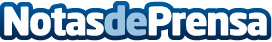 ACCIONA lanza emision bonos convertibles importe 450 millones eurosLos bonos tendrán vencimiento a cinco años, un tipo de interés entre el 2,25% y el3,00% con pago semestral a vencimiento y una prima de conversión estimada entre 32,5% y 37,5%Datos de contacto:AccionaNota de prensa publicada en: https://www.notasdeprensa.es/acciona-lanza-emision-bonos-convertibles_1 Categorias: Finanzas Construcción y Materiales http://www.notasdeprensa.es